Estimados socios y amigos,Tenemos el placer de comunicaros que comenzó el XXXVI CURSO DE ACTUALIZACIÓN EN PUERICULTURA Y PEDIATRÍA PARA MÉDICOS inaugurado por el Presidente del Colegio de Médicos de Madrid, Dr. Martínez-Tellez.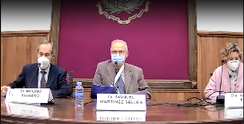 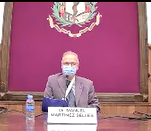 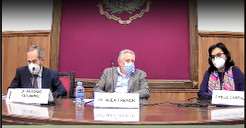 